Fertőszentmiklós Városi Önkormányzat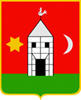 JegyzőjeFertőszentmiklósSzent István u. 19.9444Telefonszám: 99/544-510Email: fertoszentmiklos@fertoszentmiklos.huÜgyiratszám: PH/        -        /2023                                                               KÉRELEM Alulírottnév: szül.: anyja neve: lakcíme: elérési lehetősége: adószám/adóazon. jel:TAJ szám: büntetőjogi felelősségem tudatában nyilatkozom, hogy a kérelmezett ingatlancíme: ………………………………………………………………………………………..1. a társasháznak, lakásszövetkezetnek nem minősül és 2. a kérelmezett ingatlanon található lakások száma: ………………Kérem a Fertőszentmiklósi Önkormányzati Hivatal Jegyzőjét, hogy a intézmény neve, ahol kérelmező a hatósági bizonyítványt felhasználja:………………………………………………………………………………………………….intézmény címe: ……………………………………………………………………………előtt történő bemutatásra részemre hatósági bizonyítványt állítson ki a tekintetben, hogy a kérelmezett a kérelmezett ingatlanon található lakások száma: ………………Az OTÉK 105. § (1) bek. alapján a lakás olyan huzamos tartózkodás céljára szolgáló önálló rendeltetési egység, melynek lakóhelyiségeit (lakószoba, étkező stb.), főzőhelyiségeit (konyha, főzőfülke), egészségügyi helyiségeit (fürdőszoba, mosdó, zuhanyozó, WC), közlekedő helyiségeit (előszoba, előtér, belépő, szélfogó, közlekedő, folyosó) és tároló helyiségeit (kamra, gardrób, lomkamra, háztartási helyiség stb.) úgy kell kialakítani, hogy azok együttesen tegyék lehetővéa) a pihenést (az alvást) és az otthoni tevékenységek folytatását,b) a főzést, mosogatást és az étkezést,c) a tisztálkodást, a mosást, az illemhely-használatot,d) az életvitelhez szükséges anyagok és tárgyak tárolását tervezési program szerint (pl. élelmiszer-tárolás, hűtőszekrény elhelyezési lehetősége, mosás céljára szolgáló berendezés, ruhanemű, lakáskarbantartás eszközeinek, egyéb szerszámoknak és sporteszközöknek az elhelyezése)A 345/2022. (IX. 9.) sz. Korm. rendelet 7/A. § (6) bek. alapján „a lakossági fogyasztó nyújtja be a hatósági bizonyítványt az egyetemes szolgáltató részére. A R. 7/A. § (7) bek. alapján „ha az egyetemes szolgáltató azt észleli, hogy az ingatlan lakás rendeltetési egységeinek száma nem egyezik meg a hatósági bizonyítványban foglaltakkal, ezt hatósági ellenőrzés lefolytatása érdekében az eljáró hatóság felé jelzi. Ügyfelek adatainak felvétele AZ EURÓPAI PARLAMENT ÉS A TANÁCS a természetes személyeknek a személyes adatok kezelése tekintetében történő védelméről és az ilyen adatok szabad áramlásáról, valamint a 95/46/EK rendelet hatályon kívül helyezéséről (általános adatvédelmi rendelet) szóló 2016=679 sz. rendeletében (GDPR) továbbá az információs jogról és az információszabadságról szóló 2011. törvényben (Infotv.) foglaltakra figyelemmel történt. Az adatkezelő a Fertőszentmiklósi  Önkormányzati Hivatal, képviselője dr. Szabó Szilvia  jegyző, honlapja www.fertoszentmiklos.hu, az adatkezelés célja jogszabálynak való megfelelés, az adatkezelés jogalapja az ügyfél hozzájárulása, a személyes adatok címzettjei az adatvédelmi tisztviselő, igazgatási előadó, munkáltató jogkör gyakorlója, a személyes adatok tárolásának időtartama jogszabály szerinti. Az adatszolgáltatás önkéntes. Az ügyfélnek joga van kérelmezni az adatkezelőtőé az ügyfélre vonatkozó személyes adatokhoz való hozzáférést, azok helyesbítését, törlését vagy kezelésének korlátozását, és tiltakozhat az ilyen személyes adatok kezelése ellen, valamint joga van az adathordozhatósághoz. Az ügyfélnek joga van a hozzájárulása bármely időpontban történő visszavonásához, amely nem érinti a visszavonás előtt a hozzájárulás alapján végrehajtott adatkezelés jogszerűségét. Ügyfélnek joga van a felügyeleti hatósághoz (Nemzeti Adatvédelmi és Információszabadság Hatóság) panaszt benyújtani. Az adatszolgáltatás nem előfeltétele szerződéskötésnek, a személyes adatok megadása nem köteles. Az adatszolgáltatás elmaradásának lehetséges következménye, hogy megnehezíthet az ügyféllel történő egyeztetéseket.Fertőszentmiklós, 2023. ………………… (hónap) ……………. (nap)……………………….…………………….             Kérelmező aláírása